Your recent request for information is replicated below, together with our response.with regard to the above domain and specifically fiu@lbp.pnn.police.uk I ask to be provided:from what date the email address was utilised, to what datewhat replaced the email addresswhether the domain was retained, continued to be usedthe records relating to the change to the domain and associated emails addresses i.e. why this was to occur, whenthe costs associated with the cessation/chargeswhether an external supplier undertook the changes and if so, their schedule of works and invoice generally, all information relating to the cessation of the domain/email and its replacement In terms of Section 17 of the Act, I can confirm that the information you seek is not held by Police Scotland.By way of explanation I can advise that the information requested is no longer held in line Police Scotland’s records retention policy.Records Retention Standard Operating ProcedureTo be of assistance, I can advise that migration away from the above noted email occurred as part of the migration of all legacy forces to a single email domain.  There was no direct replacement of this email address however DataProtectionEdinburgh@scotland.pnn.police.uk undertook a similar function.The changes would not have incurred any IT cost as this would have been carried out by internal IT staff.If you require any further assistance please contact us quoting the reference above.You can request a review of this response within the next 40 working days by email or by letter (Information Management - FOI, Police Scotland, Clyde Gateway, 2 French Street, Dalmarnock, G40 4EH).  Requests must include the reason for your dissatisfaction.If you remain dissatisfied following our review response, you can appeal to the Office of the Scottish Information Commissioner (OSIC) within 6 months - online, by email or by letter (OSIC, Kinburn Castle, Doubledykes Road, St Andrews, KY16 9DS).Following an OSIC appeal, you can appeal to the Court of Session on a point of law only. This response will be added to our Disclosure Log in seven days' time.Every effort has been taken to ensure our response is as accessible as possible. If you require this response to be provided in an alternative format, please let us know.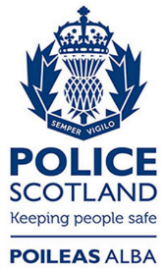 Freedom of Information ResponseOur reference:  FOI 23-0642Responded to:  04 April 2023